ヴァイオリン、ヴィオラ、ピアノのトリオ名前 松田みどり 
年齢 27歳 
楽器 ヴァイオリン 23年 
これまでに、野上阜三博、服部芳子、福本泰之、エヴァルド・ダネル、デヴィット・ノーランの各氏に 師事。
曲目未定です。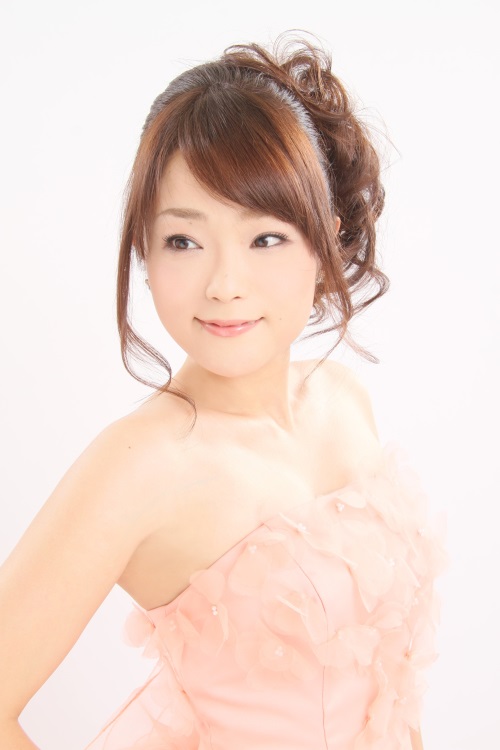 藤本 実沙（ピアノ）G.フォーレ ノクターン第6番変ニ長調作品63
C.ドビュッシー アラベスク第1番
C.ドビュッシー 前奏曲第一巻より 亜麻色の髪の乙女
他
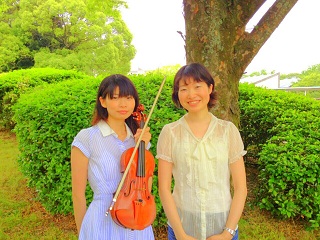 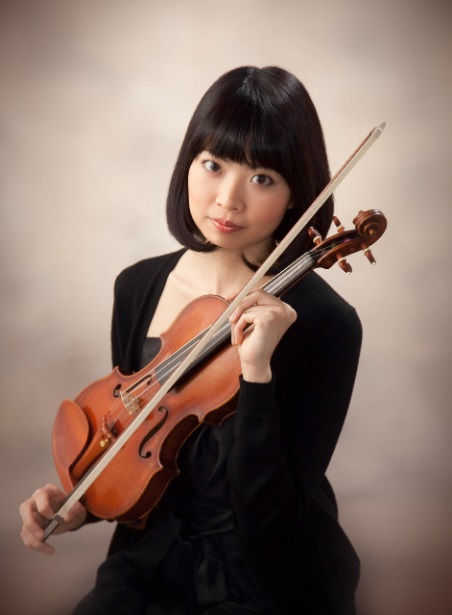 石川智香子(ピアニスト　　　　　　　　小川亜希子